Կոտորակների  համեմատումըՆույն հայտարարով  երկու  կոտորակներից ավելի մեծ է այն կոտորակը, որի համարիչն ավելի մեծ է։Օրինակ՝ > ։Նույն համարիչով   երկու  կոտորակներից ավելի մեծ է այն կոտորակը, որի հայտարարը ավելի փոքր է։Օրինակ՝ > ։Եթե կոտորակի համարիչն ու հայտարարը իրար հավասար են, ապա կոտորակը  հավասար է 1-ի։Օրինակ՝ Եթե կոտորակի համարիչը  մեծ է  հայտարարից, ապա կոտորակը մեծ է 1-ից։Օրինակ՝ >1, քանի որ  6>4։Եթե կոտորակի համարիչը  փոքր է  հայտարարից, ապա կոտորակը փոքր  է 1-ից։<1, քանի որ  4<6։Մի կոտորակը մեծ է մյուսից, եթե առաջին կոտորակի համարիչի և  երկրորդ կոտորակի հայտարարի արտադրյալը մեծ է առաջին կոտորակի հայտարարի և երկրորդ կոտորակի  համարիչի արտադրյալից։Օրինակ՝   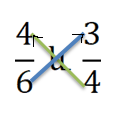 4‧4 և 6‧316 < 18, ուստի <  ։ԱռաջադրանքներՀամեմատեք կոտորակները>  <  <  <  Համեմատեք կոտորակները >   >   >   <    > 